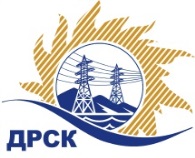 Акционерное Общество«Дальневосточная распределительная сетевая  компания»Протокол № 84/УКС-ВПзаседания закупочной комиссии по выбору победителя по предварительному отбору на право заключения рамочного соглашения: «Мероприятия по строительству и реконструкции для технологического присоединения потребителей до 150 кВт (в том числе ПИР) на территории СП "ПЮЭС" и СП "ПЦЭС" филиала «Приморские ЭС», закупка 140 р. 2.1.1  ГКПЗ 2016 г.ООС № 31502980260ПРИСУТСТВОВАЛИ: члены постоянно действующей Закупочной комиссии АО «ДРСК»  2-го уровня.Форма голосования членов Закупочной комиссии: очно-заочная.ВОПРОСЫ, ВЫНОСИМЫЕ НА РАССМОТРЕНИЕ ЗАКУПОЧНОЙ КОМИССИИ: О  рассмотрении результатов оценки заявок Участников.О признании заявок соответствующими условиям предварительного отбора.Об итоговой ранжировке заявок.О выборе победителя предварительного отбора.РЕШИЛИ:По вопросу № 1:Признать объем полученной информации достаточным для принятия решения.Утвердить заявки, полученные на процедуре вскрытия конвертов с заявками участников предварительного отбора.По вопросу № 2Признать заявки ООО "РосГСК", ООО "ЭДС", ООО "ТЕХЦЕНТР",  ООО "ДВ Энергосервис", АО «ВСЭСС», ООО "УЭМ", ООО "Дальэнергострой"  соответствующими условиям Документации о закупке и принять их к дальнейшему рассмотрениюПо вопросу № 3Утвердить итоговую ранжировку заявокПо вопросу № 4Признать победителями предварительного отбора «Мероприятия по строительству и реконструкции для технологического присоединения потребителей до 150 кВт (в том числе ПИР) на территории СП "ПЮЭС" и СП "ПЦЭС" филиала «Приморские ЭС»,  следующих участников:- ООО "РосГСК" (690035, Приморский край, г. Владивосток, ул. Калинина, д. 49 "А", офис 404)- ООО "ЭДС" (692506, Россия, Приморский край, г. Уссурийск, ул. Урицкого 11 а)- ООО "ТЕХЦЕНТР" (690105, Россия, Приморский край, г. Владивосток, ул. Русская, д. 57 Ж, кв. 18)- ООО "ДВ Энергосервис" (690074, Приморский край, г. Владивосток, ул. Снеговая, д. 42 "Д", оф. 4)- АО «ВСЭСС» (Россия, г. Хабаровск, ул. Тихоокеанская, 165, 680042)- ООО "УЭМ" (692502 , Приморский край, г. Уссурийск, ул. Штабского, д. 1)-ООО "Дальэнергострой" (692900, Россия, Приморский край, г. Находка, Находкинский проспект, д. 7 "А")город  Благовещенск«22» декабря 2015 года№Наименование претендента на участие в закупке и его адрес1ООО "РосГСК" (690035, Приморский край, г. Владивосток, ул. Калинина, д. 49 "А", офис 404)2ООО "ЭДС" (692506, Россия, Приморский край, г. Уссурийск, ул. Урицкого 11 а)3ООО "ТЕХЦЕНТР" (690105, Россия, Приморский край, г. Владивосток, ул. Русская, д. 57 Ж, кв. 18)4ООО "ДВ Энергосервис" (690074, Приморский край, г. Владивосток, ул. Снеговая, д. 42 "Д", оф. 4)5АО «ВСЭСС» (Россия, г. Хабаровск, ул. Тихоокеанская, 165, 680042)6ООО "УЭМ" (692502 , Приморский край, г. Уссурийск, ул. Штабского, д. 1)7ООО "Дальэнергострой" (692900, Россия, Приморский край, г. Находка, Находкинский проспект, д. 7 "А")Место в итоговой ранжировкеНаименование и адрес участникаЦена заявки на участие в закупке, руб. без НДСБалл по неценовой предпочтительности1 местоООО "РосГСК" (690035, Приморский край, г. Владивосток, ул. Калинина, д. 49 "А", офис 404)0,003,001 местоООО "ЭДС" (692506, Россия, Приморский край, г. Уссурийск, ул. Урицкого 11 а)0,003,001 местоООО "ТЕХЦЕНТР" (690105, Россия, Приморский край, г. Владивосток, ул. Русская, д. 57 Ж, кв. 18)0,003,001 местоООО "ДВ Энергосервис" (690074, Приморский край, г. Владивосток, ул. Снеговая, д. 42 "Д", оф. 4)0,003,001 местоАО «ВСЭСС» (Россия, г. Хабаровск, ул. Тихоокеанская, 165, 680042)0,003,001 местоООО "УЭМ" (692502 , Приморский край, г. Уссурийск, ул. Штабского, д. 1)0,003,001 местоООО "Дальэнергострой" (692900, Россия, Приморский край, г. Находка, Находкинский проспект, д. 7 "А")0,003,00Ответственный секретарь Закупочной комиссии: Елисеева М.Г. _____________________________Коротаева Т.В.397-205